Чалавек і свет. II класТэма: Грыбы, іх разнастайнасцьМэты: фарміраваць уяўленне аб ядомых і атрутных грыбах, іх будове і значэнні ў прыродзе;пазнаеміць з правіламі збору грыбоў;садзейнічаць развіццю інтарэса да вывучэння прыроды;выхоўваць беражлівыя адносіны да прыроды.Тып урока: вывучэнне новага матэрыялу.Абсталяванне: карткі з выявамі ядомых і атрутных грыбоў, білеты.ХОД УРОКАІ. Арганізацыйны момантПачынаецца ўрок, Адпраўляемся народМы ў лясную казку.Мы будем падарожнічаць ад станцыі да станцыі. У канцы падарожжа будуць праводзіцца экзамены. Хто выканае заданні, таму выдам пасведчанне аб заканчэнні школы маладога грыбніка. Будзьце ўважлівыя.ІІ. Паведамленне тэмы і мэт урокаРэклама:Не жывелы, не расліны, дары лесу, вельмі патрэбныя сябры дрэў, не толькі ядомыя, але і атрутныя. Пра каго я расказала?У зялёным гушчары,Ля пянька або сасны,Хто хаваецца ў бары У каляровым каптуры?Тэма урока – грыбы. Ядомыя і атрутныя грыбы.  На якія пытанні вы хацелі б атрымаць адказ на сенняшнім уроку?(Пасля адказаў дзяцей) Мы сягоння на ўроку пазнаемімся з будовай і значэннем грыбоў, з правіламі збору грыбоў, успомнім пра нашы адносіны да прыроды.ІІІ. Вывучэнне новага матэрыялу.Вывучэнне будовы грыбоў. Работа з падручнікамНаша станцыя “Даведайся”. Каб даведацца аб будове грыбоў прачытайце на с. 71-72 першы і другі абзацы. Зараз я вам раздам карткі і вы напішаце назвы частак, з якіх складаецца грыб.Што такое грыбы?З якіх частак складаюцца грыбы?Станцыя “Ядомыя грыбы”Сапраўднаму грыбніку патрэбна шмат чаго ведаць. Ужо мы даведаліся пра будову грыба, патрэбна нам даведацца, дзе яго шукаць, як правільна збірацьСярод 100 тысяч відаў грыбоў ёсць волаты і карлікі, сябры і ворагі чалавека, старажылы і аднадзёнкі. 3 грыбоў атрымліваюць лекі, і ў той жа час, яны могуць стаць прычынай захворванняў чалавека. Дзе б мы ні знаходзіліся — усюды ёсць грыбы. Некаторыя з ix можна ўбачыць простым вокам, некаторыя — толькі ў мікраскоп. Звычайныя грыбы, якія растуць у лесе, называюць шапачкавымі. Ix сустрэць можна таксама ў полі, садзе, парку. Гэтыя грыбы выклікаюць вялікую цікавасць у чалавека, бо з'яўляюцца каштоўным харчовым прадуктам. Аднак ужываць іх трэба вельмі асцярожна, бо яны маюць здольнасць назапашваць у сабе шкодныя для чалавека радыеактыўныя элементы. Каб не пашкодзіць свайму здароўю, сабраныя ў лесе грыбы неабходна правяраць на ўзровень утрымання ў іх радыеактыўных рэчываў.Вучні разглядаюць малюнкі грыбоў, называюць тыя, што ведаюць. Загадзя падрыхтаваныя дзеці робяць паведамленні.Сыраежкі. Сырыя сыраежкі звычайна не ядуць, бо нясмачныя, а вось падсмажаныя з бульбай у смятане, яны маюць цудоўны смак. Грыбы ў меру салодкія і мяккія. Па колеру сыраежкі даволі разнастайныя. Усяго іх налічваецца каля 60 відаў. Сыраежкі — самыя вынослівыя, самыя прыстасаваныя да любых кліматычных умоў грыбы. Растуць у ліпені — верасні ў хваёвых і змешаных лясах.Баравікі — цэнныя ядомыя грыбы, якія ўтрымліваюць біялагічнага паходжання рэчывы, што падаўляюць рост бактэрый у арганізме чалавека. У нашых лясах найбольш распаўсюджаны тры віды баравікоў: бярозавы, яловы, сасновы. У грыба белая тоўстая ножка і вялікая карычневая шапка. На зрэзе грыб не цямнее — адсюль і назва — белы.Лісічкі. Маленькія жоўтыя лісічкі — сапраўды, як дружныя сястрычкі, паасобку не растуць, а нібыта водзяць вясёлы карагод. Іх адзін раз убачыш і на ўсё жыццё запомніш. Збіраюць грыбы ў хвойна-бярозавых лясах з мая па лістапад. Лісічкі — грыбы экалагічна чыстыя. Іх можна смажыць, саліць, марынаваць.Маслякі. Часцей за ўсе маслякі можна знайсці ў сухім бары або ў маладых хваёвых пасадках. У грыбоў карычнева-шакаладныя слізкія капялюшыкі з прыліплымі ігліцаю і травінкамі. Пад шапачкамі — белая мяккая скурка, ножка белая, часта з кольцам, Збіраць маслякі — адно задавальненне, бо яны амаль заўсёды растуць дружнай сямейкай.  Вопытныя грыбнікі ведаюць, што многія грыбы любяць расці пад "сваімі" дрэвамі. Там ix i трэба шукаць. Гэтыя дрэвы і грыбы дапамагаюць адно аднаму. А вось якія грыбы пад якімі дрэвамі растуць, адгадайце самі.І якой дарогайЁн прыйшоў у бор,Спелы, беланогі,Дзіўны памідор?(Падасінавік.)Так, падасінавік расце пад асінаю. Капялюшык цёмна-чырвоны, ножка моцная, высокая, стройная, ў цёмна-шэрых лускавінах. Яшчэ гэты грыб называюць чырвонагаловікам. Калі зрэжаш чырвонагаловік, ножка ўраз пачарнее. Але баяцца гэтага не трэба. Падасінавік ядомы і смачны грыб.Вось вам яшчэ загадка:Увосень ля бярозкіСустрэліся цёзкі.Што гэта за цёзкіСустрэлісь ля бярозкі?(Падбярозавікі.)У падбярозавіка таксама ёсць другое імя — бабка, ці абабак. Пэўна, за сціпласць, непрыкметнасць яго так назвалі. А можа, за тое, што перастаяўшы свой час, грыб і сапраўды нагадвае старэнькую стомленую бабульку.А гэтыя грыбы растуць на старых пнях і называюцца апенькамі. Яны ядомыя, вельмі смачныя і смажаныя, і салёныя, І марынаваныя. У апенькі капялюшык бураваты з лускавінкамі, мякаць белая з прыемным пахам.Увогуле ж ядомых грыбоў налічваецца больш за 200 відаў. Яны растуць хутка, але вырастаюць не за дзень і ноч, як лічаць некаторыя, а праз тыдзень, паўтара пасля з'яўлення на свет.Фізкультхвілінка “Мы па лесе ішлі”Станцыя “Атрутныя грыбы”. Работа з падручнікам с. 73-74Назаві ядавітыя грыбы.Які грыб самы ядавіты?Як пазнаць бледную паганку?Станцыя “Значэнне грыбоў”Грыбы і расліныГрыбы — патрэбныя лесу жывыя арганізмы. Грыбніца зрастаецца з каранямі дрэў, кустоў, травы, дапамагае ім усмоктваць ваду і раствораныя ў ёй спажыўныя рэчывы.Грыбы і жывелыШмат жывёл корміцца грыбамі. Гэта вавёркі, ласі, алені, ікластыя дзікі. Таму, збіраючы грыбы, не забудзьце пакінуць грыбок на сучку для вавёркі.Грыбы – лясная агародніна і лясное мясаУ грыбах, як і ў агародніне, шмат вітамінаў і, як у мясе, шмат бялкоў. Самыя пажыўныя — белыя грыбы, грузды, рыжыкі, падасінавікі, лісічкі, апенькі. Меней пажыўныя — сыраежкі, махавікі. Прычым, ва ўсіх грыбах шапка больш пажыўная,чым ножка.Станцыя “Збяры грыбы”Правілы збору грыбоў, с.74:Збірай толькі тыя грыбы, якія ты добра ведаеш.Ножку грыба трэба зразаць як мага ніжэй да зямлі. Гэта зберажэ грыбніцу ад загнівання.Месца зрэзу трэба прыкрываць мохам або апалым лісцем. Інакш грыбніца можа высахнуць.Нельга збіваць старыя грыбы. Са спор старых грыбоў вырастуць маладыя. Нельга збіваць ядавітыя грыбы. Многія жывелы лечацца імі.Гульня “Патрэбна – нельга.”Каб не атруціцца, патрэбна…Каб зберагчы грыбніцу ад высыхання, патрэбна…Каб зберагчы грыбніцу ад загнівання, патрэбна... Каб са спор старых грыбоў выраслі маладыя, нельга…Каб жывелам было чым палячыцца, нельга…Станцыя “Паўтарай”Білет 1. Адкажы на пытанне: якую будову мае грыб?Білет 2. Рашы задачу для грыбніка. Ваня хадзіў у лес і набраў поўны кошык грыбоў: рыжыкаў, маслякоў, падбярозавікаў, мухамораў, апенек. Ці смачны будзе грыбны суп?Білет 3. Выберы правільны адказ на пытанне: які грыб самы ядавіты на свеце?а) Мухамор. б) Лісічка. в) Бледная паганка.Білет 4. Назаві правілы збору грыбоў. (Не псаваць грыбніцу; не браць незнаёмыя грыбы; не збіваць грыбы нагамі і да т. п.)Білет 5. Пазнай грыб па апісанню. У якога ядавітага грыба шапачка зеленаватая або белая, ножка нібы вылазіць з горлачка шырокага збанка? (У белай паганкі.)Вучні, якія далі правільныя адказы на пытанні, атрымліваюць пасведчанні маладога грыбніка.Рэфлексія: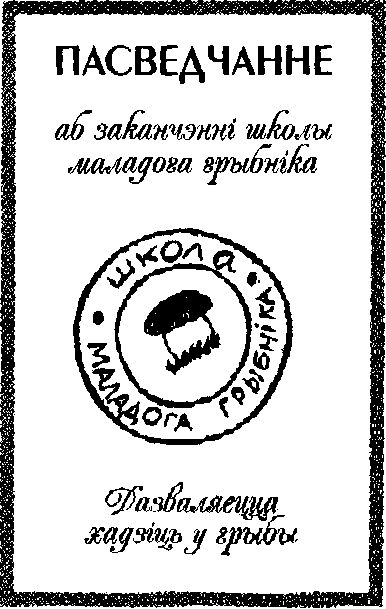 Адзнакавае акноДамашняе заданне:прачытаць артыкул аб грыбах у падручніку (с. 71-75);Сыраежкі. Сырыя сыраежкі звычайна не ядуць, бо нясмачныя, а вось падсмажаныя з бульбай у смятане, яны маюць цудоўны смак. Грыбы ў меру салодкія і мяккія. Па колеру сыраежкі даволі разнастайныя. Усяго іх налічваецца каля 60 відаў. Сыраежкі — самыя вынослівыя, самыя прыстасаваныя да любых кліматычных умоў грыбы. Растуць у ліпені — верасні ў хваёвых і змешаных лясах.Баравікі — цэнныя ядомыя грыбы, якія ўтрымліваюць біялагічнага паходжання рэчывы, што падаўляюць рост бактэрый у арганізме чалавека. У нашых лясах найбольш распаўсюджаны тры віды баравікоў: бярозавы, яловы, сасновы. У грыба белая тоўстая ножка і вялікая карычневая шапка. На зрэзе грыб не цямнее — адсюль і назва — белы.Лісічкі. Маленькія жоўтыя лісічкі — сапраўды, як дружныя сястрычкі, паасобку не растуць, а нібыта водзяць вясёлы карагод. Іх адзін раз убачыш і на ўсё жыццё запомніш. Збіраюць грыбы ў хвойна-бярозавых лясах з мая па лістапад. Лісічкі — грыбы экалагічна чыстыя. Іх можна смажыць, саліць, марынаваць.Маслякі. Часцей за ўсе маслякі можна знайсці ў сухім бары або ў маладых хваёвых пасадках. У грыбоў карычнева-шакаладныя слізкія капялюшыкі з прыліплымі ігліцаю і травінкамі. Пад шапачкамі — белая мяккая скурка, ножка белая, часта з кольцам, Збіраць маслякі — адно задавальненне, бо яны амаль заўсёды растуць дружнай сямейкай.І якой дарогайЁн прыйшоў у бор,Спелы, беланогі,Дзіўны памідор?Увосень ля бярозкіСустрэліся цёзкі.Што гэта за цёзкіСустрэлісь ля бярозкі++--
-+